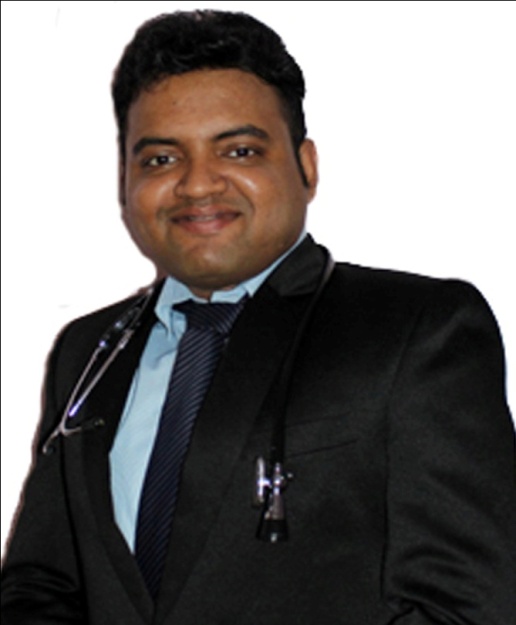                                   Dr. Sourav SOURAV.292509@2freemail.com  General PractitionerAl Barsha ClinicDubai, UAE________________________________________________________________________Career profile:Highly motivated, dedicated and clinically competent general practitioner with 4 years of experience caring for patients from a range of cultural backgrounds. A patient advocate known for working closely with hospital staffs and high stress environments. Able to cut patients at ease and establish subtle and often difficult to make diagnoses. I am committed to pursue a role in which I can help people maintain their health and quality of life.Current employmentAl Barsha Clinic                                        (September 2016- Present)  Al Quoz Industrial Area 1Dubai, UAE____________________________________________________Number of patients seen: 40-50/daySpecial interests: Diabetes, Hypertension, COPD, Heart Diseases and other chronic diseasesSkills: Suturing, Dressing, Minor operations like Abscess drainage, Toe nail removal etc.Responsibilities:Prescribe or administer treatment, therapy, medication, vaccination and other specialized medical care to treat or prevent illness, disease or injury.Order, perform, and interpret tests and analyze records, reports and examination information to diagnose patient’s condition.Collect record and maintain patient information such as medical history, reports, and examination results.Explain procedures and discuss test results or prescribed treatments with patients.Advise patients and community members concerning diet, activity, hygiene and disease prevention.Coordinate with nurses, social workers, rehabilitation therapists, pharmacists, psychologists, and other health care providers.Operate on patients to remove, repair or improve functioning of diseased or injured body parts or systemPlan, implement or administer health programs or standards in hospitals, businesses or communities for prevention or treatment of injury or illness.Personal details:Skills:5 years of experience and in depth knowledge as a general practitioner.I have a welcome and warm personality and welcome every patient with a smile which let me gain their trust.Knowledge of and ability to apply professional medical principles, procedures and techniques.Thorough knowledge of pharmacological agents used in patient treatment.Effective verbal and written communication skills along with proper telephone etiquette.I perform in a tactful and professional manner.Significant expertise in interpreting ECG, X-RAY, CT-SCAN, and other laboratory and radiological investigations to correlate clinically.Medical Registration Medical Council of India: (WBMC)Dubai Health Authority: DHA-P-EducationCalcutta National Medical College                                  (2006-2012)Kolkata, India_____________________________________________________________Degree:                         MBBSBoard certified:            West Bengal University of Health SciencesPrevious employmentBelle Vue Clinic                                       (August 2013-August 2016)Kolkata, India_____________________________________________________________Position:   General Physician, Emergency Medical OfficerResponsibilities:Prescribe or administer treatment, therapy, medication, vaccination and other specialized medical care to treat or prevent illness, disease or injury.Order, perform, and interpret tests and analyze records, reports and examination information to diagnose patient’s condition.Collect record and maintain patient information such as medical history, reports, and examination results.Explain procedures and discuss test results or prescribed treatments with patients.Advise patients and community members concerning diet, activity, hygiene and disease prevention.Coordinate with nurses, social workers, rehabilitation therapists, pharmacists, psychologists, and other health care providers.Operate on patients to remove, repair or improve functioning of diseased or injured body parts or systemPlan, implement or administer health programs or standards in hospitals, businesses or communities for prevention or treatment of injury or illness.Perform emergency procedures like Endotracheal Intubation, Transvenous catheterisation, Temporary pacemaker insertion, Chest tube insertion etc. as and when required.Calcutta Medical Research Institute                (July 2013-Oct 2015)Kolkata, India_____________________________________________________________Position:     Registrar in ICUResponsibilities:History taking, clinical examination, providing initial management andemergency treatment to patients.Provide life saving interventions like Endotracheal intubation , transvenous pacing, chest drain insertions, ACLS independently as and when needed.Rounds with consultants and ensure proper follow up of their orders.I was in charge of wards at nights and was at times offered the position of additional consultant in cases where I had displayed good clinical skills.Educate patients on wellness, prevention, and early detection by providing materials and resources to the patients and families.Exercise final medical judgment in all issues of health care.Document all services in patient medical records.Oversee mid-level medical staff as assigned as well as nursing and clinical stuff.Assist in the resolution of complaints, requests and enquiries from patientsMaintain confidentiality of all patient information.Calcutta National Medical College                  (July 2012- July2013)West Bengal, India____________________________________________________Position: House physicianResponsibilities:I used to work at Calcutta National Medical College and Hospital. It has 600Hospital beds and has the busiest emergency room in ASIA I spent 3 months as an intern and one year as a house staff there while working for the Anesthesia department.I had learned life saving procedures like ENDOTRACHEAL INTUBATION, TRANSVENOUS PACING and CENTRAL VENOUS CATHETERISATION in that time period.I used to perform history taking, clinical examination, interpret investigation reports and decide a proper anesthesia plan with consultants.I also used to give rounds with consultants in the recovery room and carry out proper follow up of their orders.Certificates:Advanced cardiac life support (American Heart Association)                    (April2015-April-2017)Basic Life Support (American Heart Association)                                         (April 2015-April 2017)Preferred workI would like to work as a General Physician in Dubai, Abu Dhabi, Sharjah, UAE and I can start work within 1 month notice.Teaching responsibilitiesTeaching Nursing staffs and non medical staffs at Belle Vue Clinic on how to provideEmergency medical care and basic life support.Personal interestsReadingWritingCooking TravellingPhotographyName:Dr. Sourav Age:29 Yrs.Gender:MaleEducational Qualification:MBBS, ACLS, BLSProfessional Experience:5 Yrs.Current Location:Discovery Gardens, Dubai, UAEVisa Status:Residence VisaVisa Expiry Date:24.06.2018Company type:Medical, HealthcarePost Applied for:General PhysicianNotice Period:1 month